«TableStart:Personne»Données administrativesNiveau scolaireEstimation du degré d’atteinte des objectifs en référence au niveau d’apprentissage du PER et de leurs composantes Remarques :      Intervenant-e-s auprès de l’enfantPropositions des professionnel-le-s Avis des parentsAnnexe : Procès-verbal du dernier réseau interdisciplinaire ou de la dernière synthèse Copies à :Parents : «DestinatairesNomPrenomFormates»Direction de l’établissement de pédagogie spécialisée fréquenté par l’enfant : «PublieSignataireNom» «PublieSignatairePrenom»Etablissement de pédagogie spécialisée envisagé :      Inspecteur-trice référent-e MR :      Inspecteur-trice référent-e MR de l’établissement de pédagogie spécialisée envisagé :      Responsable régional-e PPLS :      «TableEnd:Personne»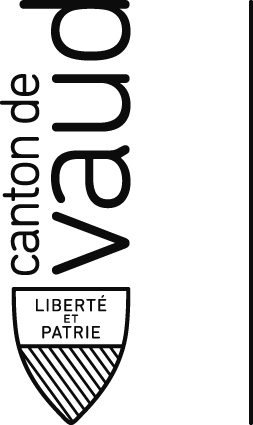 Direction générale de l’enseignement obligatoire et de la pédagogie spécialisée (DGEO)Direction pédagogique (DP)Office du soutien pédagogique etde l’enseignement spécialisé(OSPES)Rue de la Barre 81014 LausanneDemande de transfert d’un établissement de pédagogie spécialisée vers un autre établissement de pédagogie spécialiséeDate du réseau :«PublieDate»Nom et prénom de l’enfant :«PersonneNom» «PersonnePrenom»«PersonneNom» «PersonnePrenom»FORMULE.ALT-F9 M FORMULE.ALT-F9 FAdresse (rue et localité) :«DestinataireAdresseFormatee»«DestinataireAdresseFormatee»«DestinataireAdresseFormatee»Date de naissance :«PersonneDateNaissance»Nationalité :«PersonneNationalite»Numéro AVS :Parent 1 (Nom, Prénom) : «TableStart:Contact»«TableEnd:Contact»Autorité parentale : Adresse parent 1 (rue et localité) : «TableStart:Contact»«TableEnd:Contact»«TableStart:Contact»«TableEnd:Contact»«TableStart:Contact»«TableEnd:Contact»Téléphone parent 1 : «TableStart:Contact»«TableEnd:Contact»Portable parent 1 :«TableStart:Contact»FORMULE.ALT-F9 «TableEnd:Contact»Mail parent 1 : «TableStart:Contact»«TableEnd:Contact»«TableStart:Contact»«TableEnd:Contact»«TableStart:Contact»«TableEnd:Contact»Parent 2 (Nom, Prénom) :«TableStart:Contact»«TableEnd:Contact»Autorité parentale : Adresse parent 2 (rue et localité) : «TableStart:Contact»«TableEnd:Contact»«TableStart:Contact»«TableEnd:Contact»«TableStart:Contact»«TableEnd:Contact»Téléphone parent 2 : «TableStart:Contact»«TableEnd:Contact»Portable parent 2 :«TableStart:Contact»FORMULE.ALT-F9 «TableEnd:Contact»Mail parent 2 : «TableStart:Contact»«TableEnd:Contact»«TableStart:Contact»«TableEnd:Contact»«TableStart:Contact»«TableEnd:Contact»Etablissement scolaire / structure préscolaire : «PublieEtabOfficiel»Bâtiment / Collège :«ClasseBatScolaireNomOfficiel»Titulaire de la maîtrise de classe : «TableStart:EleveClasseMaitre»«ClasseMaitreClasseNom» «ClasseMaitreClassePrénom»«TableEnd:EleveClasseMaitre»Année de scolarité :«AnneeScolaire»Langue-s parlée-s à la maison :DisciplineDisciplinePréscolaire1P2P3P4P5P6P7P8P9S10S11SFrançaisNiveau pour 9 à 11 VG :Compréhension de l’oralFrançaisNiveau pour 9 à 11 VG :Production de l’oralFrançaisNiveau pour 9 à 11 VG :Compréhension de l’écritFrançaisNiveau pour 9 à 11 VG :Production de l’écritFrançaisNiveau pour 9 à 11 VG :Fonctionnement de la langueMathématiquesNiveau pour 9 à 11 VG :EspaceMathématiquesNiveau pour 9 à 11 VG :NombresMathématiquesNiveau pour 9 à 11 VG :OpérationsMathématiquesNiveau pour 9 à 11 VG :Grandeurs et mesuresMathématiquesNiveau pour 9 à 11 VG :ModélisationAllemand (dès 5P)Niveau pour 9 à 11 VG :Compréhension de l’oralAllemand (dès 5P)Niveau pour 9 à 11 VG :Production de l’oralAllemand (dès 5P)Niveau pour 9 à 11 VG :Compréhension de l’écritAllemand (dès 5P)Niveau pour 9 à 11 VG :Production de l’écritAllemand (dès 5P)Niveau pour 9 à 11 VG :Fonctionnement de la langueAnglais (dès 7P)Compréhension de l’oralAnglais (dès 7P)Production de l’oralAnglais (dès 7P)Compréhension de l’écritAnglais (dès 7P)Production de l’écritAnglais (dès 7P)Fonctionnement de la langueSciences de la natureModélisationSciences de la naturePhénomènes naturels ettech.Sciences de la natureCorps humainSciences de la natureDiversité du vivantGéographieRelation Homme-espaceGéographieOutils et méthodes de rechercheHistoireRelation Homme-tempsHistoireOutils et méthodes de rechercheAutre :      Autre :      EnvoiPES**FonctionNom / PrénomAdresse e-mailDébut du suiviFréquencePrésentDirecteur-trice de l’établissement :«PublieSignataireNom» «PublieSignatairePrenom»Doyen-ne : Enseignant-e :Enseignant-e :Enseignant-e CIF :Enseignant-e spécialisé-e :Médiateur-trice scolaire :Assistant-e à l’intégration :Psychologue :Psychomotricien-ne : Logopédiste :Conseiller-ère école-famille : Assistant-e social-e scolaire : Educateur-trice social-e scolaire : Infirmier-ère scolaire :Médecin scolaire :Pédiatre :Pédopsychiatre : Ergothérapeute :Physiothérapie :Intervenant-e Accueil collectif de jour :Intervenant-e Accueil socio-éducatif de jour : Intervenant-e Renfort petite enfance : Pédagogue SEI :Assistant-e social-e DGEJ : Intervenant-e MATAS : Autre : Autre : Inspecteur-trice référent-e MR :Proposition du lieu de scolarisation :Etablissement envisagé :      Signature du /des professionnel-le-s référent-s :      Accord avec l’évaluation des besoins effectuée par les professionnels en réseau interdisciplinaire : Oui	 NonAccord avec la proposition de scolarisation : (établissement régulier – établissement de pédagogie spécialisée) Oui	 NonLe-s parent-s autorise-nt la DGEO à transmettre les rapports pédagogiques et/ou thérapeutiques et/ou médicaux et/ou le protocole PES de l’élève au futur établissement : Oui	 Non Lieu, dateSignature-s de la-des personne-s détentrice-s de l’autorité parentale  :Parent 1 :	Parent 2 :	Lieu, dateSignature de l’inspecteur-trice référent-e MR :Remarques :      